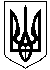 УКРАЇНАЖИТОМИРСЬКА ОБЛАСТЬНОВОГРАД-ВОЛИНСЬКА МІСЬКА РАДАМІСЬКИЙ ГОЛОВА РОЗПОРЯДЖЕННЯвід  31.01.2022     №    21 (о)Керуючись пунктами 19, 20 частини четвертої статті 42 Закону України "Про місцеве самоврядування в Україні", враховуючи звернення директора комунального підприємства Новоград-Волинської міської ради "Новоград-Волинськтеплокомуненерго" Тодорович Л.М. від 21.01.2022 №55, у зв'язку з недостатністю лімітів та з метою максимальної економії природного газу:1. Рекомендувати об'єднанням співвласників багатоквартирних житлових будинків м.Новограда-Волинського у строк до 01 лютого 2022 року:1.1. вжити заходів для відключення місць загального користування у багатоквартирних житлових будинках від внутрішньобудинкових систем опалення;1.2. надати комунальному підприємству Новоград-Волинської міської ради "Новоград-Волинськтеплокомуненерго" (Тодорович Л.М.) письмову інформацію про відключення місць загального користування у багатоквартирних житлових будинках від внутрішньобудинкових систем опалення.2. Комунальному підприємству Новоград-Волинської міської ради "Новоград-Волинськтеплокомуненерго" (Тодорович Л.М.) не проводити нарахування споживачам плати за послугу з постачання теплової енергії на задоволення  загальнобудинкових потреб на опалення місць загального користування будинку з 01 лютого 2022 року, в разі відключення.3. Контроль за  виконанням цього розпорядження покласти на заступника міського голови Якубова В.О.Міський голова                                                                       Микола БОРОВЕЦЬПро відключення місць загального користування у багатоквартирних                      житлових будинках м.Новограда-Волинського від внутрішньобудинкових  систем опалення у зв'язку з недостатністю лімітів природного газу